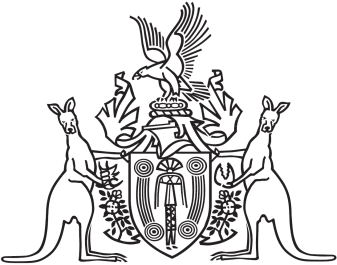 Northern Territory of AustraliaGovernment GazetteISSN-0157-8324No. G1	4 January 2017General informationThe Gazette is published by the Office of the Parliamentary Counsel.The Gazette will be published every Wednesday, with the closing date for notices being the previous Friday at 4.00 pm.Notices not received by the closing time will be held over until the next issue.Notices will not be published unless a Gazette notice request form together with a copy of the signed notice and a clean copy of the notice in Word or PDF is emailed to gazettes@nt.gov.au Notices will be published in the next issue, unless urgent publication is requested.AvailabilityThe Gazette will be available online at 12 Noon on the day of publication at http://www.nt.gov.au/ntg/gazette.shtml  Unauthorised versions of Northern Territory Acts and Subordinate legislation are available online at http://www.legislation.nt.gov.au Police Administration ActSale of GoodsNotice is hereby given that pursuant to Section 166 of the Police Administration Act, the following property as shown on the attached schedule has been in the possession of the Officer in Charge, Police Station, Alice Springs, for a period in excess of 3 months and this property will be sold or otherwise disposed of in a manner as determined by the Commissioner of Police, if after twenty-eight (28) days from the publication of this notice the property remains unclaimed.Pauline VicaryA/SuperintendentAlice Springs Police Station20 December 2016Police Administration ActSale of GoodsNotice is hereby given that pursuant to Section 166 of the Police Administration Act, the following property as shown on the attached schedule has been in the possession of the Officer in Charge, Police Station, Peter McAulay Centre, for a period in excess of 3 months and this property will be sold or otherwise disposed of in a manner as determined by the Commissioner of Police, if after twenty-eight (28) days from the publication of this notice the property remains unclaimed.Nouvelle ReedSuperintendentCIO Branch19 December 2016Associations ActNotice of Dissolution of AssociationsI, John McLaren, as a delegate of the Commissioner, pursuant to section 65(5) of the Associations Act, give notice that the associations specified in the Schedule are dissolved.Dated: 19 December 2016J. McLarenDelegate of CommissionerNote: Enquiries should be directed to John McLaren at Licensing NT, Department of the Attorney-General and Justice, Level 3, NAB House, 71 Smith Street, Darwin.  Phone:(08) 8999 7824.____________________________ScheduleNorthern Territory of AustraliaLaw Officers ActAuthorisationI, Gregory John Shanahan, the Chief Executive Officer of the 
Department of the Attorney-General and Justice, in pursuance of section 8(4) of the Law Officers Act, authorise Samantha Louise Karczmarz an officer of the Department, being a legal practitioner, to act in the name of the Solicitor for the Northern Territory.Dated 21 December 2016G. J. ShanahanChief Executive OfficerExhibit numberItem Description46900Watch Quartz mens silver4678881 x Pearl earring468226Sportsworld Pathcruiser pink469377Southern Star black (S/N JS228803909)468313Bike Black/green (S/N AS30110844)468105Bike Enforcer black (S/N SE4333)468099Hurley blue (S/N K0003522)468091Southern Star grey (S/N G1305004950)468536Raleigh Allure 27.2 black (S/N l14768)468627Tourex X-Train blue (S/N C1509017893)469028Trek yellow (S/N 1333U2215)467631Starwars white (S/N SNH1C15H2592A)468843Southern Star grey (S/N G1505012921)468942Orbea white orange467998Trek black (S/N 330080046)467700Everest blue (S/N G1511088909)469130Malvern Renegrade green469037Verde black 2012GH-0700467708Rival white469123Huffy blue (S/N SOOJ0000831)467709Scooter black467546Scooter green-Light468104Scooter Scacrific 115 black468015$5.00468201$829.45467721$450.00469164/001469164/002MedicationHandbag469099OC spray469020Mobile phone Samsung S6 gold468812Mobile phone Htc grey468661ATM card People’s Choice468434Mobile phone Sony white468353/001468353/002Headphones Phillips redMobile phone black468303Mobile phone iphone white/brown468270Mobile phone white 868669020743020467578Mobile phone Alcatel One TouchExhibit numberItem Description453913/003Black Go Pro camera448242/0062 x black Motorola radios448235/008Silver Torque wrench468852/0052 x “Mars hydro” led lights448498/001448498/002Black Uniden walkie talkieBlack Uniden walkie talkie465152/001465152/002Silver neck lace1 silver chain with 2 gold rings460670/006Ring460669/002Cross (jewellery)456716/001456716/002Swann cameraBluetooth audio box452446/001GPS system469185/001Korr head light with strap and battery468595/001Gold ladies ring with diamonds468469/001White Canon Ixus camera467891/001467891/002Air conditioner pressure gauge testerMiddys 40 watt led batten467539/002467539/001Gold bracelet engraved with “Emily”Solar charger467688/001Black Wanderer Binoculars469288/001/001$237.95469032/001/001$115.00468797/002$5.00468543/002$11.10467767/002$38.05469348/001Black Apple iPhone 4469348/002Gold Apple iPhone 5s496296/001Red Samsung mobile469295/001Gold Apple iPhone469294/001Black Nokia mobile469291/002469291/001Black Telstra TabletHandbag and contents469288/001Purse469265/001Pink Apple iPod469264/001Black Sony Mobile469032/001Black wallet469006/002Grey Apple iPod468982/001Grey Telstra ZTE mobile phone468933/001468933/003Bag with Marvin the Martian emblemBlack Telstra mobile phone468933/002Leather wallet with contents468903/003468903/001468903/002Black Alcatel tabletWhite Samsung Galaxy S5White Apple iPhone S468797/001Black Orton wallet and contents468683/001Silver Apple iPhone 6468664/002468664/001Black handbagNZ passport468620/001Silver Telstra mobile phone468602/001Silver iPhone 6468543/001Blue handbag with contents468477/001Black Apple iPad468476/001Black Apple iPad mini468475/001Pink and white Apple iPod468473/001White Apple iPad Pro468472/001White Samsung Galaxy Tab S468357/001Black Apple iPhone touch468338/001Black Apple iPhone 5S468131/001Yellow Apple iPhone 5c468124/001468124/004468124/003468124/002Bank cardsBrown Cosset card holderID cardDrivers licence470765/001White Huawei mobile phone468079/001468079/002Black Telstra mobile phoneBlack Telstra mobile phone468014/001Gold Dubai badge coin467976/005467976/006Blue Telstra mobile phoneWhite Telstra mobile phone467934/001Broken silver/grey cash box467920/001467920/002Silver Apple iPhone 6Black Apple iPhone 6 in life proof case467900/001Black and white Telstra Zte mobile phone467775/002Black Telstra mobile phone467767/001Pink handbag467687/001467687/002White Telstra mobile phoneWhite Telstra mobile phone467675/001Black HTC mobile phone467537/001White Telstra ZTE mobile phone 464587/008Black Huawei mobile phone463965/002463965/003White Apple iPhoneGold Samsung mobile phone459353/007Telstra ZTE mobile phone473261/001Rusted Barrel and bolt (SN 774545)452265/001Brasil 12 gauge shot gun (SN898408)449467/018LG mobile phone453290/004Black iPhone 469131/001White Samsung mobile469838/001Gold Apple iPhone6463149/008Lee Enfield RBA (SN Unknown)460670/002460670/001Black Samsung TabletBlack Samsung mobile phone458506/001Brown CBC Mod 651 12 Gauge (SN 442453)456899/001Black Alcatel Mobile Phone456899/002Black Alcatel Mobile Phone447797/001White Apple iPhone4444696/001White Telstra Mobile Phone473800/002Telstra Mobile Phone472796/001Winchester RBA 30.30Cal (SN 4767010)469376/001Pink female Huffy Alpine mountain bike469376/002Black Huffy Kid size bike469343/001469343/002White Avanti BikeDino blue & silver bike469272/001Redline 20 inch red BMX bike469190/001Rhythm black BMX bike469153/001Giant white mountain bike469113/001Giant ladies blue cruiser bike468681/001Men’s Giant mountain bike468679/001Ladies Giant mountain bike468626/001Silver Southern Star Urban Cruiser bike468607/001Silver Avanti Mountain bike468603/001Small BMX DK bike468583/001Red and black Cyclops ridge child’s bike468579/001Black Southern Star Bike468532/001Orange General Lee BMX bike468334/001White Southern Star CITI bike468305/001Black and silver Giant bike468148/001Red Avanti mountain bike468107/001Black Norco men’s mountain bike468040/001Black and red Southern Star mountain bike467884/001Thomas the tank engine child’s bike467828/001467828/002Cell Fitzroy black & blue road bikeBlack/orange Specialized Cross trail MTB467810/001467810/002White Repco bikeBlue Cyclops child’s bike467629/001467629/002Orange men’s GT aggressor bikeLime green Malvern Star Bike469219/001Blue Iron Horse BMXIA02779 Advance Alice IncorporatedIA02702 Aged Care Social Club of the Northern Territory IncorporatedIA02887 Alice Christian Family Church IncorporatedIA02393 Alice Springs Festival IncorporatedIA02359 Alice Springs Mountain Bike Club Incorporated01389C Alice Springs Showjumping Club IncorporatedIA02936 All Nations Kingdom Community - Northern Territory Incorporated00303C APEX Club of Tennant Creek IncorporatedIA02816 Arafura Ultralight Flyers Incorporated02063C Argos Kalymnos Family Association IncorporatedIA02410 Arnhem Crows Sporting Association Incorporated01141C Astronomical Society of Alice Springs IncorporatedIA02697 Australia BIMP-EAGA Business Council Incorporated02153C Australian National Sport fishing Association IncorporatedIA02958 Austra-Nesian, Multicultural Performing Arts Incorporated02176C Barkly Regional Economic Development Committee IncorporatedIA02537 Baseball Umpires Association of the Northern Territory IncorporatedIA02429 Bayview Sundragons Dragonboat Club IncorporatedIA02546 Beacon Palmerston Incorporated01172C Cake Decorators Association of The Northern Territory IncorporatedIA02940 Central Australia Sudanese Community Services IncorporatedIA02522 Central Australian Afghan Cameleers Heritage Society Incorporated01932C Central Australian Camel Industry Association IncorporatedIA02925 Central Australian Community BMX Association IncorporatedIA02767 Central Australian Desert Racing IncorporatedIA02611 Central Australian Food Group IncorporatedIA02629 Central Australian Junior Rugby League IncorporatedIA02390 Centralian Indigenous Sports Committee Incorporated01878C Charles Darwin University Sport IncorporatedIA02507 Chess Association of The Northern Territory IncorporatedIA02372 Child Care Association of The Northern Territory Incorporated00899C Coalition of Low Income Earners IncorporatedIA02807 Congolese Society of the NT (COSONOT) IncorporatedIA02849 Coomalie Polocrosse Club Incorporated01917C Dance Magic Incorporated02111C Dancesport NT IncorporatedIA02556 Darwin Coastcare IncorporatedIA02637 Darwin Health and Fitness Association Incorporated02019C Darwin River Polocrosse Club Incorporated01512C Darwin Tenpin Bowling AssociationIA02678 Desert Sands Players Club IncorporatedIA02517 Dundee Envirocare IncorporatedIA02561 Early Childhood Intervention Australia NT Chapter Incorporated01732C East Arnhem Aero Club Incorporated01120C East Barkly Schools Association IncorporatedIA02370 East Timor Development Agency Incorporated02096C Eastside Residents Association Incorporated02051C Elliott Fire and Emergency Response Group IncorporatedIA02639 Exegesis International Aid Organisation NT Branch IncorporatedIA02663 Fitness Northern Territory Incorporated01619C Filipino Club Darwin IncorporatedIA02553 Footprints Forward IncorporatedIA02790 Friends of the Pacific and Australia IncorporatedIA02843 GBS Gold Social Club IncorporatedIA02920 Global Health Solutions Incorporated00978C Gove Basketball Association Incorporated01155C Gove Hobby Workshop Group Club IncorporatedIA02536Gove Cutback Charity and Recreation Organising Committee (GOCROC) IncorporatedIA02856 Groote Eylandt Junior Rugby League Football Club IncorporatedIA02683 Gulf Australian Football Association IncorporatedIA02571 Gulf Health Service IncorporatedIA02499 Gulf Soccer Association IncorporatedIA02450 Health Consumers Voice (NT) IncorporatedIA02906 Hellas Youth Group IncorporatedIA02569 Heroes Under the Sun Museum IncorporatedIA02915 Horse NT IncorporatedIA02933 Indonesian Islamic Friendship Association of the Northern Territory IncorporatedIA02788 IT Cadets IncorporatedIA02621 Jabiru Judo Incorporated01971 C Just Rock Tennant Creek N.T. IncorporatedIA02660 Katherine Aboriginal Family Violence & Legal Service Incorporated01365C Katherine Amateur Cycling Club IncorporatedIA02845 Katherine Baseball Association IncorporatedIA02892 Katherine Inter-Church Council IncorporatedIA02703 Katharine Kununurra Export Association IncorporatedIA02831 Katherine Region Food Processing Group IncorporatedIA02917 Katherine Regional Transition Group Incorporated00818C Katherine Skydivers IncorporatedIA02910 Kintore Community Sports Club IncorporatedIA02438 Kiribati Multi Cultural Association IncorporatedIA02653 Kumbutjil Association IncorporatedIA02366Kunzang Palyul Choling of Alice Springs Centre for Buddhist Vajrayana Studies and Practice Incorporated02324C Leanyer Woodleigh Gardens residents association Incorporated01968C Marketing Institute of Austral-Asia Incorporated00865C Mataranka Bushman's Carnival IncorporatedIA02815 Millner Galaxy Football Club Incorporated00911C Milyakburra Community Council IncorporatedIA02858 Multi Cultural Community Charity Association IncorporatedIA02916 Newlife Church International Incorporated01083C Newsagents Association of the Northern Territory IncorporatedIA02566 North Australian Rural Careers Network IncorporatedIA02706 Northern Australian Gliding Club IncorporatedIA02888 Northern Cowboys Junior Rugby League Football Club Incorporated02103C Northern Territory Blind Bowlers Association Incorporated00732CNorthern Territory Building Construction Industry Training Advisory Board Incorporated01851C Northern Territory Community Radio Association (NTCRA INC) IncorporatedIA02817Northern Territory Information, Communications and Technology Awards (NTICTA) IncorporatedIA02505 Northern Territory Professional Hunters Association IncorporatedIA02681 Northern Territory Rope Skipping Association IncorporatedIA02743 Northern Territory Skateboarding, Blading and Biking Association IncorporatedIA02483 Northern Territory Table Grape Producers Association Incorporated00798C Northern Territory Taekwondo Association IncorporatedIA02617 Northern Territory Transport Industries Council Incorporated01553C Northern Territory University Students Union IncorporatedIA02729 Northern Territory Veterans Cycling Council IncorporatedIA02868 NT Amateur Sports Club IncorporatedIA02914 NT Body Sculpting Association IncorporatedIA02382 NT Emergency Services Lajamanu Voluntary Unit IncorporatedIA02645 NT Kidz IncorporatedIA02980 NT Wakeboarding Association IncorporatedIA02612 Offenders Aid and Rehabilitation Services NT IncorporatedIA02544 Organic Producers Association (NT) IncorporatedIA02452 Osan Martial Arts Physical Culture & Oriental Studies IncorporatedIA02959 Outback Bush Events IncorporatedIA02423 Outback Motor Sport Enthusiast Club (OMSEC) IncorporatedIA02778 Outback Top End Charity Association IncorporatedIA02643 P.R.I.M.E. Training Foundation Incorporated01203C Palmerston Playgroup Incorporated01694C Pine Creek Pistol Club Incorporated02287C Pine Creek Rodeo Club IncorporatedIA02387 Pine Creek Sports & Social Committee IncorporatedIA02402 Pinoy Aussie Society of the Northern Territory IncorporatedIA02524 Players Confederation of Cuesports of the Northern Territory Incorporated01078C Portuguese Association of NT Incorporated01181C Portuguese Cultural Centre Incorporated01919C RATAPA Aboriginal IncorporatedIA02417 Recruitment Industry Association of the Northern Territory IncorporatedIA02942 Red Desert Boxing Club IncorporatedIA02552 Roper Media IncorporatedIA02773 Rum Jungle Fitness and Boxing Club IncorporatedIA02563 Rural Area Business Group IncorporatedIA02974 Share Foundation Incorporated01540C Soccer Australia Referees (NT) Darwin IncorporatedIA02508 South Darwin Baseball Club IncorporatedIA02948 S-Planet Incorporated01913C SSAA Katherine Branch IncorporatedIA02560 Storm City Ministries IncorporatedIA02943 Sunday Club Incorporated01045C T.C. Raiders Association Incorporated02206C Taiwanese Association of N.T. Australia IncorporatedIA02353 Tawhirimatea IncorporatedIA02384 Te Runga Rawa Culture Group Incorporated01901C Tennant Creek Power & Water Social Club IncorporatedIA02921 Territory Force Football Club Incorporated00946C The Alice Springs Formula 500 Club IncorporatedIA02512 The Bolmore Cultural Association IncorporatedIA02668 The Consolidated Industries Training Centre (NT) Incorporated02145C The Crazy Dog Road and MTB ClubIA02842 The Environment Hub Incorporated00878C The Gove Australian Football League IncorporatedIA02369 The Harness Club of Darwin IncorporatedIA02827 The Kiribati Australian Cultural Group of the Northern Territory Incorporated01511C The Mary River Landcare Group IncorporatedIA02525The Mediterranean Greek Cultural Dance Group of the Northern Territory Incorporated01072C The NT Recorder Guild IncorporatedIA02885 The Thrashing Floor Ministry IncorporatedIA02787 Ti Tree Volunteer Unit (NTES) Incorporated Association01117C Timor Loro-Sae Cultural Group IncorporatedIA02822 Titjikala Community Association IncorporatedIA02741 Top End Eight Ball Association Incorporated00880C Top End Australian Football Association Incorporated01813C Top End Bushman's Rodeo & Camp draft Association IncorporatedIA02740 Top End Nine Ball Association Incorporated01906C Top End Rhythmic Gymnastics club IncorporatedIA02911 Top End Road Cycling Club Incorporated01411C Torres Strait Islanders Organisation IncorporatedIA02477 Tour Guides Association of The N.T. IncorporatedIA02432 Tourism Council Northern Territory IncorporatedIA02784 Tropical Exotic Fruit Australia IncorporatedIA02874 True Blue Angels Foundation IncorporatedIA02776 Uluru Anangu Association IncorporatedIA02732 United Liberians of the Northern Territory, LUNT IncorporatedIA02504Vietnam Veterans Association of Australia - Alice Springs Sub-Branch Incorporated00293C Warruwi Housing Association Incorporated00858C Warunga Association IncorporatedIA02875 Wing Chun Gung Fu IncorporatedIA02656 Yiwarr Association IncorporatedIA02826 YNTAG (Young N.T. Architectural Graduates) IncorporatedIA02884 Yolngu Free Weslyan Church in Australia Incorporated